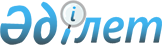 О внесении изменений и дополнения в постановление Правительства Республики Казахстан от 15 августа 1997 года № 1261Постановление Правительства Республики Казахстан от 10 августа 1999 года № 1124

      Правительство Республики Казахстан постановляет: 

      1. Внести в постановление Правительства Республики Казахстан от 15 августа 1997 года № 1261 "О преобразовании учреждений и предприятий по оценке и регистрации недвижимого имущества в государственные предприятия "Центры по недвижимости Агентства по регистрации недвижимости и юридических лиц Министерства юстиции Республики Казахстан" P971261_ (САПП Республики Казахстан, 1997 г., № 37, ст. 358) следующие изменения и дополнение: 

      в пункте 7: 

      слова "недвижимое имущество" заменить словами "имущество (недвижимое)"; 

      слова "и юридических" исключить; 

      после слова "лиц" дополнить словами "не используемое в предпринимательской деятельности". 

      2. Настоящее постановление вступает в силу со дня подписания. 

 

     Премьер-Министр   Республики Казахстан  

     (Специалисты: Склярова И.В.,                   Кушенова Д.С.)
					© 2012. РГП на ПХВ «Институт законодательства и правовой информации Республики Казахстан» Министерства юстиции Республики Казахстан
				